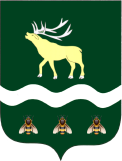 АДМИНИСТРАЦИЯЯКОВЛЕВСКОГО МУНИЦИПАЛЬНОГО ОКРУГА ПРИМОРСКОГО КРАЯ ПОСТАНОВЛЕНИЕ Об утверждении положения о порядке и условиях заключения соглашений о защите и поощрении капиталовложений со стороны Яковлевского муниципального округа В целях создания благоприятных условий для привлечения инвестиций, в соответствии с положением Федерального закона от 06.10.2003   № 131-ФЗ "Об общих принципах организации местного самоуправления в Российской Федерации", Федеральным законом от 01.04.2020 № 69-ФЗ "О защите и поощрении капиталовложений в Российской Федерации", на основании Устава Яковлевского муниципального округа Приморского края Администрация Яковлевского муниципального округаПОСТАНОВЛЯЕТ:          1. Утвердить Положение о порядке и условиях заключения соглашений о защите и поощрении капиталовложений со стороны Яковлевского муниципального округа (прилагается). 2. Руководителю аппарата Администрации Яковлевского муниципального округа (Сомова О.В.) обеспечить публикацию настоящего постановления в газете «Сельский труженик» и размещение на официальном сайте Яковлевского муниципального округа.3. Настоящее постановление вступает в силу со дня его официального опубликования.4. Контроль исполнения настоящего постановления возложить на первого заместителя Администрации Яковлевского муниципального округа Подложнюка Е.Г.Глава Яковлевского
муниципального округа                                                                       А.А. Коренчук Приложение  утвержденопостановлением                                                                                                                           Администрации Яковлевского муниципального округаот 05.06.2024 № 417-НПАПоложение о порядке и условиях заключения соглашений о защите и поощрении капиталовложений со стороны Яковлевского муниципального округа1. Общие положения1.1. Настоящее Положение об условиях и порядке заключения соглашения о защите и поощрении капиталовложений со стороны Яковлевского муниципального округа Приморского края (далее - Положение) разработано в соответствии с частью 8 статьи 4 Федерального закона от 1 апреля 2020 г.               № 69-ФЗ "О защите и поощрении капиталовложений в Российской Федерации" (далее - Федеральный закон) и устанавливает условия и порядок заключения соглашений о защите и поощрении капиталовложений со стороны Яковлевского муниципального округа. Положение регулирует отношения, возникающие в связи с осуществлением инвестиций на основании соглашения о защите и поощрении капиталовложений (далее - Соглашение).1.2. Уполномоченным структурным подразделением Администрации Яковлевского муниципального округа в области организации заключения Соглашений является управление экономического развития Администрации Яковлевского муниципального округа (далее - Уполномоченный орган).1.3. Термины и определения, применяемые в настоящем Положении, применяются в значениях, определенных Федеральным законом.1.4. К отношениям, возникающим в связи с заключением, изменением и расторжением Соглашений, а также в связи с исполнением обязанностей по Соглашениям, применяются правила гражданского законодательства с учетом особенностей, установленных Федеральным законом.2. Предмет и условия соглашения о защитеи поощрении капиталовложений2.1. Соглашение заключается с организацией, реализующей проект, при условии, что предоставление муниципальной поддержки возможно в рамках полномочий органов местного самоуправления Яковлевского муниципального округа и такое Соглашение, в том числе, направлено на решение вопросов местного значения Яковлевского муниципального округа и предусматривает реализацию нового инвестиционного проекта в одной из сфер российской экономики, за исключением следующих сфер и видов деятельности:а) игорный бизнес;б) производство табачных изделий, алкогольной продукции, жидкого топлива (ограничение неприменимо к жидкому топливу. Полученном из угля, а также на установках вторичной переработки нефтяного сырья согласно перечню, утвержденному Правительством Российской Федерации);в) добыча сырой нефти и природного газа, в том числе попутного нефтяного газа, (ограничение неприменимо к инвестиционным проектам по снижению природного газа);г) оптовая и розничная торговля;д) деятельность финансовых организаций, поднадзорных Центральному банку Российской Федерации (ограничение неприменимо в случаях выпуска ценных бумаг в целях финансирования инвестиционного проекта);е) создание (строительство) либо реконструкция и (или) модернизация административно-деловых центров и торговых центров (комплексов) (кроме аэровокзалов (терминалов), а также многоквартирных домов, жилых домов (кроме строительства таких домов в соответствии с договором о комплексном развитии территории).2.2. Соглашение заключается по результатам осуществления процедур, предусмотренных статьей 7 (частная проектная инициатива) или статьей 8 (публичная проектная инициатива) Федерального закона.2.3. Соглашение должно содержать условия, установленные частью 8 статьи 10 Федерального закона.2.4. Яковлевский муниципальный округ может быть стороной Соглашения в случае, если одновременно стороной Соглашения является Приморский край.2.5. Соглашение может быть заключено не позднее 1 января 2030 г.2.6. Соглашение может быть заключено с организацией, которая удовлетворяет требованиям, установленным пунктом 8 части 1 статьи 2 Федерального закона.2.7. По соглашению о защите и поощрении капиталовложений Яковлевский муниципальный округ, являющийся его стороной, обязуется обеспечить организации, реализующей проект, неприменение в отношении нее актов (решений), указанных в части 3 статьи 9 Федерального закона, ухудшающих условия ведения предпринимательской и (или) иной деятельности, связанной с реализацией инвестиционного проекта, в отношении которого заключено Соглашение по сравнению с условиями, определенными на момент заключения Соглашения (стабилизационная оговорка) и представленные организацией, реализующей проект, согласно перечням, утвержденным органами государственной власти в соответствии с частью 7.1 статьи 9 Федерального закона при соблюдении условий, установленных частью 4 статьи 9 Федерального закона. Ухудшающими условиями ведения предпринимательской и (или) иной деятельности признаются акты (решения), которые:а) увеличивают сроки осуществления процедур, необходимых для реализации инвестиционного проекта;б) увеличивают количество процедур, необходимых для реализации инвестиционного проекта;в) увеличивают размер, взимаемых с организации, реализующей проект платежей, уплачиваемых в целях реализации инвестиционного проекта;г) устанавливают дополнительные требования к условиям реализации инвестиционного проекта, в том числе требования о предоставлении дополнительных документов;д) устанавливают дополнительные запреты, препятствующие реализации инвестиционного проекта.2.8. Яковлевский муниципальный округ, заключивший соглашение, не принимает на себя обязательств по реализации инвестиционного проекта или каких-либо иных обязанностей, связанных с ведением инвестиционной и (или) хозяйственной деятельности, в том числе совместно с организацией, реализующей проект.3. Порядок заключения соглашения о защитеи поощрении капиталовложений3.1. Соглашение заключается с использованием государственной информационной системы в порядке, предусмотренном статьей 7 Федерального закона.3.2. Для подписания Соглашения используется электронная подпись.3.3. От имени Яковлевского муниципального округа Соглашение подлежит подписанию главой Яковлевского муниципального округа.3.4. В целях получения Согласия Яковлевского муниципального округа на заключение Соглашения (присоединение к Соглашению) в соответствии с пунктом 3 части 7 статьи 7, пунктом 5 части 9 статьи 8 Федерального закона, организация, отвечающая признакам организации, реализующей проект, в том числе требованиями пункта 2.6. Положения (далее - Заявитель), направляет в Администрацию Яковлевского муниципального округа следующие документы:а) заявление о предоставлении согласия Яковлевского муниципального округа на заключение Соглашения (присоединение к Соглашению) и на выполнение обязательств, возникающих у Яковлевского муниципального округа в связи с участием в Соглашении, в том числе по стабилизации актов (решений) Яковлевского муниципального округа в отношении Заявителя, в соответствии со статьей 9 Федерального закона и законодательством Российской Федерации о налогах и сборах;б) проект Соглашения, предполагаемого к заключению (присоединению);в) иные документы, имеющие отношение к планируемому к реализации (реализуемому) инвестиционному проекту, в отношении которого предполагается заключить Соглашение (по усмотрению Заявителя).3.5. Срок рассмотрения заявления не может превышать 30 рабочих дней с даты поступления в администрацию Яковлевского муниципального округа.3.6. Уполномоченный орган не позднее дня, следующего за днем поступления заявления направляет его и поступившие с ним документы в соответствующие структурные подразделения (должностным лицам) Администрации Яковлевского муниципального округа для рассмотрения и подготовки мотивированных заключений о целесообразности (нецелесообразности) заключения Соглашения, необходимости внесения в Соглашение изменений, в том числе по вопросам связанным с:а) правовым режимом земельных участков, необходимых для реализации Соглашения;б) соответствием объекта Соглашения документам территориального планирования, градостроительного зонирования, а также документации по планировке территории Яковлевского муниципального округа;в) правовым режимом объектов недвижимого имущества, необходимых для реализации Соглашения, находящихся в муниципальной собственности Яковлевского муниципального округа.3.7. По итогам рассмотрения заявления и поступивших с ним документов структурные подразделения (должностные лица) Администрации Яковлевского муниципального округа не позднее 10 рабочих дней с даты поступления, представляют в Уполномоченный орган мотивированные заключения о целесообразности (нецелесообразности) заключения Соглашения, о необходимости внесения в Соглашение изменений.3.8. Уполномоченный орган в течение 5 рабочих дней со дня поступления заключений от структурных подразделений (должностных лиц) Администрации Яковлевского муниципального округа, указанных в пункте 3.7. Положения, рассматривает поступившие заключения, и готовит заключение о возможности (невозможности) заключения Соглашения, которое вместе с заявлением, проектом Соглашения, заключениями структурных подразделений (должностных лиц) Администрации Яковлевского муниципального округа и иными документами представляет главе Яковлевского муниципального округа, для принятия решения.3.9. Глава Яковлевского муниципального округа рассматривает заключение Уполномоченного органа и поступившие с ним документы в течение 2-х рабочих дней, и принимает (путем наложения резолюции на заключении) одно из следующих решений:а) о заключении Соглашения;б) о необходимости доработки Соглашения;в) об отказе в заключении Соглашения.3.10. В случае принятия главой Яковлевского муниципального округа решения о заключении Соглашения, Уполномоченный орган в течение 2-х рабочих дней готовит проект распоряжения Администрации Яковлевского муниципального округа о заключении Соглашения, и обеспечивает подписание указанного распоряжения и двух экземпляров Соглашения.3.11. В случае принятия главой Яковлевского муниципального округа решения о необходимости доработки Соглашения, Уполномоченный орган в течение 3-х рабочих дней осуществляет доработку Соглашения, готовит проект распоряжения Администрации Яковлевского муниципального округа о заключении Соглашения, и обеспечивает подписание указанного распоряжения и двух экземпляров доработанного Соглашения.3.12. Не позднее 2-х рабочих дней со дня подписания главой Яковлевского муниципального округа распоряжения и Соглашения, указанных в пунктах 3.10, 3.11 Положения, Уполномоченный орган направляет заявителю копию распоряжения и два подписанных экземпляра Соглашения для обеспечения их подписания Заявителем.3.13. Заявитель обязан не позднее 5 рабочих дней со дня получения распоряжения и Соглашения указанных в пункте 3.12 Положения, подписать оба экземпляра Соглашения и направить один из них в Администрацию Яковлевского муниципального округа.3.14. Соглашение подлежит включению в реестр соглашений не позднее 2-х рабочих дней с даты поступления от Заявителя в администрацию Яковлевского муниципального округа подписанного экземпляра Соглашения. Соглашение признается заключенным с даты его регистрации (внесения в реестр соглашений).3.15. В случае принятия главой Яковлевского муниципального округа   решения об отказе заключения Соглашения, Уполномоченный орган в течение 2 рабочих дней готовит проект распоряжения Администрации Яковлевского муниципального округа об отказе в заключении Соглашения и обеспечивает подписание указанного распоряжения.3.16. Не позднее 2 рабочих дней со дня подписания главой Яковлевского муниципального округа распоряжения, указанного в пункте 3.14 Положения, Уполномоченный орган направляет Заявителю его копию.3.17. Основаниями для отказа в заключении Соглашения являются:а) заявитель не соответствует требованиям, установленным пунктом 8 части 1 статьи 2 Федерального закона;б) заявитель или инвестиционный проект не соответствует требованиям, установленным Правилам заключения соглашения о защите и поощрении капиталовложений, изменения и прекращения действий таких соглашений, ведение реестра соглашений о защите и поощрении капиталовложений, утвержденными постановлением Правительства Российской Федерации от 3 сентября 2022 г. № 1602 "О соглашениях о защите и поощрении капиталовложений" (далее - Правила);в) заявление и прилагаемые к нему документы не соответствуют требованиям, установленным Федеральным законом, Правилами, настоящим Положением;г) заявителем не соблюдены условия, установленные статьей 6 Федерального закона;д) заявителем в заявлении и прилагаемых к нему документах предоставлены недостоверные сведения;е) нецелесообразность реализации инвестиционного проекта на территории Яковлевского муниципального округа.3.18. Инвестиционный проект считается целесообразным для реализации на территории Яковлевского муниципального округа при его соответствии следующим критериям:а) инвестиционный проект реализуется в сферах деятельности, которые относятся к вопросам местного значения Яковлевского муниципального округа в соответствии с Федеральным законом от 6 октября 2003 г. № 131-ФЗ "Об общих принципах организации местного самоуправления в Российской Федерации" и иными нормативными правовыми актами Российской Федерации или полномочиям органов местного самоуправления Яковлевского муниципального округа, предусмотренных действующим законодательством;б) инвестиционный проект относится к приоритетным направлениям инвестиционной политики Яковлевского муниципального округа в соответствии с инвестиционной декларацией Яковлевского муниципального округа, утвержденной постановлением Администрации Яковлевского муниципального округа.4. Заключительные положения4.1. Организация, реализующая проект, обязана не позднее 1 февраля года, следующего за годом, в котором наступил срок реализации очередного этапа инвестиционного проекта, предусмотренного Соглашением, представить в государственную информационную систему информацию о реализации соответствующего этапа инвестиционного проекта, подлежащую отражению в реестре соглашений.4.2. В случае если Яковлевский муниципальный округ является стороной Соглашения, Уполномоченный орган:а) осуществляет мониторинг этапов реализации Соглашения, включающий в себя проверку обстоятельств, указывающих на наличие оснований для расторжения соглашения о защите и поощрении капиталовложений;б) не позднее 1 марта года, следующего за годом, в котором наступил срок реализации очередного этапа инвестиционного проекта, предусмотренного Соглашением, формирует отчеты о реализации соответствующего этапа инвестиционного проекта, и направляет их в Уполномоченный орган исполнительной власти Приморского края.от      05.06.2024с. Яковлевка №417 -НПА